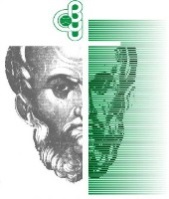 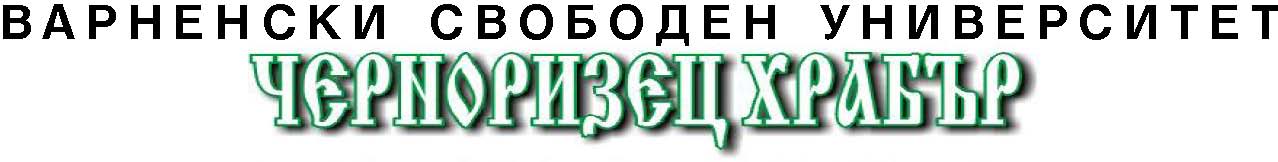 Акредитиран от Националната агенция за оценяване и акредитация Международен сертификат за качество ISO 9001:2015 ФАКУЛТЕТ “СОЦИАЛНИ, СТОПАНСКИ И КОМПЮТЪРНИ НАУКИ“КАТЕДРА „ПСИХОЛОГИЯ“КОНСПЕКТзаДЪРЖАВЕН ИЗПИТ НА СПЕЦИАЛНОСТ „ПСИХОЛОГИЯ“(образователна и квалификационна степен „бакалавър”)Възникване на психологията като самостоятелна наука. Класификация на психическите явления – психически процеси, психически състояния и психически свойства.Психологически школи – ключови характеристики. Основни въпроси на психологията – дебатът за съотношението между биологичното и социалното.Теория за когнитивното развитие на Жан Пиаже и теория за развитието на висшите психични функции на Лев Виготски – ключови идеи  и сравнителен анализ.Теория за психосоциалното развитие на Ерик Ериксън. Стадии в развитието на психосоциалната идентичност.  Теории за моралното развитие - Лоурънс Колбърг и Керъл Гилиган. Познание чрез усещане и възприятие: Характеристики и основни закономерности на усещането. Възприятие – същност, видове. Абстрактно-логическо познание: Същност, основни процеси и форми на мисленето; мисленето като процес на вземане на решения и решаване на проблеми. Памет: Специфика на паметта като информационен психически процес. Основни характеристики и закономерности на кратковременната и дълговременната памет. Техники за запомняне и съхраняване на информацията. Забравянето като процес на паметта – основни закономерности.Емоции и личност. Универсални емоции. Адаптивни функции на емоциите. Същност на емоциите – основни теоретични концепции. Комуникациите - психологическа перспектива. Основни елементи на комуникационния процес. Умения за словесно кодиране и декодиране на информационните послания. Умения за несловесно кодиране на информационните послания. Обратната връзка в комуникациите-подход към себе си и към другите.Дефиниране на личността – многообразие и сходства в подходите. Отношението характер – личност. Идеографски и номотетичен подход в научното изследване на личността. Основни теоретични подходи към личността: психодинамичен, бихейвиористичен, диспозиционален, биологичен, хуманистичен подход, Съвременно състояние на психологията на личността. Личност, индивид, индивидуалност. Интелигентност – дефиниране. Теоретични възгледи зa  интелигентността. Биологични основи на интелигентността. Социалната среда като фактор за развитието на интелигентността.   Индивидуалните различия в диференцирани черти – теоретични модели  на Г. Олпорт, Р. Кетъл и Х. Айзенк. Стабилност на чертите във времето: структурата на личността чрез “големите пет” фактора. Модел на Коста и Макрей. Емпирично психологично изследване: класификация на психологичните методи; корелационни и експериментални изследвания; формулиране на изследователския проблем; цели и задачи на изследването; понятийно поле; работна хипотеза. Зависими и независими променливи; изисквания по отношение на експериментатора. Модели на експерименти в психологията: експериментални и квази-експериментални планове - сравнение; доекспериментални планове; истински експериментални планове; експериментални и контролни групи. Рандомизация; план с предварително и последващо тестуване и контролна група; квазиекспериментални планове; план с еквивалентни времеви извадки; план с нееквивалентни контролни групи. Надеждност на психологическия тест. Понятието за надеждност в класическата теория за тестовете. Валидност и валидизация на психологическия тест. Типове валидност – вътрешни и външни източници на конструктна валидност на теста. Тестиране на интелигентността. Ранни тестове за интелигентност психометрични несъвършенства и етически проблеми. Клинично тестиране – личностни въпросници, проективни методи, невропсихологически тестове. Ученето като процес. Когнитивни стилове и стилове на учене. Видове учене. Фактори за позитивно и негативно отношение на ученика към ученето. Методи на преподаване, съответстващи на индивидуалните различия в когнитивните стилове и стиловете на учене. Стратегии и техники за подобряване на ученето. Психично развитие на детето през ранното детство. Емоционално и социално развитие. Развитие на познавателната сфера. Юношеска възраст. Формиране на идентичност. Аз-концепция. Професионална ориентация и нравствено самоопределение.  Теория за привързаността (Джон Боулби и Мери Айнсуърт).  Психосоциално развитие и адаптация към нов стил на живот в късната възраст. Личностни промени и типове стареене. Теории за адаптиране към късната възраст. Групите в организацията: развитие на групите в организацията – етапи и особености на взаимоотношенията на груповите членове на всеки етап; групова психика – структура;  екипи - изграждане и работа в екип; социалнопсихичен климат; групови норми; роли на членовете на групата; групово мнение. Комуникационният процес в организацията: комуникативното взаимодействие; ефективната комуникация в организациите; видове комуникация; съвременни проблеми на организационната комуникация. Същност и особености на социалнопсихологическото познание. Проблемни области и изследователски теми в социалната психология. Мястото на социалната психология в системата на научното познание. Същност и характеристики на групата като социалнопсихологическо явление. Социалнопсихологически теории за груповите процеси, конформизма и подчинението. Групово решение и фактори, влияещи върху груповото решение. Етнически процеси - асимилация, интеграция, акултурация, сегрегация, етноцентризъм.Етническа идентичност - същност, формиране, видове. Понятие за висши психични функции при човека. Гнозис и праксис. Функционални мозъчни блокове по Лурия. Видове, функции.Патопсихологични изследвания на деца и юноши. Общи възрастови модели на психични заболявания при деца и юноши. Вътрешна картина на болестта - определение, фактори, от които зависи, видове. Беседата в патопсихологичната практика. Етапи, характеристика на етапите.Конспектът за Държавен изпит е утвърден от катедра „Психология” с Протокол № 15/ 17.04.2024 г.ЛИТЕРАТУРААдлер А. Индивидуална психология. Практика и теория. С., 2019 г.Айзенк, Х., Айзенк М. Наблюдение на психиката. С., 2005.	Анастази, А., Урбина, С. Психологическое тестирование. 7-е изд. СПб: Питер, 2007.Аронсон, Э., Уилсон, Т., Эйкерт, Р. Большая психологическая энциклопедия: Почему человек ведет себя так, а не иначе. Санкт-Петербург: Прайм-ЕВРОЗНАК, 2008Асенова, И. Невропсихология, Изд. Санин Н и Н, 2009Бакрачева, М. Идентичността в три стъпки. Изд. Парадигма, 2009.Бърк, Л., Изследване на развитието през жизнения цикъл,  Дилок, 2012.Василева, Н. Детска невропсихология, Изд. УИ „Св.Климент Охридски“, 2018Георгиев, Л. Критика на етнонационалния рационализъм, Изд. на СУ, С., 2013Герчева, Г. Социални комуникации, Варна, Издателство ВСУ „Черноризец Храбър“, 2012 Герчева, Г. Личност и общуване. Албатрос. С. 2010 Герчева, Г. Комуникативно безпокойство. Албатрос. С. , 2009 Герриг, Р., Зимбардо, Ф. Психология и жизнь. Санкт Петербург, Потер, 2004 Голман, Д. Емоционална интелигентност. С., 2000 Голман, Д. Новата социална интелигентност. С., 2011.  Градев, Д. Стигма и личностна биография. Изд. ”Изток-Запад”, 2010. Деларош, П. Юношество, Център за образователни програми и социални инициативи, Ямбол, 2004. Деларош, П. Трябва ли да се отстъпва пред юношите?, Център за психосоциална подкрепа, С. 2010. Ериксън, Е. Идентичност, младост и криза. С., Рива, 2013. Енциклопедия психология и поведенческа наука. С. „Наука и изкуство” 2013 Зейгарник Б. В., Патопсихология, М., 2007 История на психологическата мисъл: Христоматия. Съст. П. Александров, С. „Лик”, 2000 Калинов, К. Статистически методи в поведенческите и социални науки. София, НБУ, 2010. Капочо, Дж. Т., Фребър, Л. А. Откриване на психологията, С., Изток-Запад, 2015. Книгата за психологията. С. Книгомания, 2014Кори, Д. Теория и практика на консултирането и психотерапията, С., Изток – Запад, 2015. Кулагина, И. Психология развития и возрастная психология: Полный жизненный цикл развития человека. Москва : Академический Проект, 2011. Майерс, Д. Психология. М., Попурри, 2006 Матанова, В. Детска невропсихология: Нарушения на екзекутивните функции, Изд. Стено, 2016  Маслоу, Е. Мотивация и личност. С., 2010. Московичи, С. (ред.), Социална психология. София: Издателство Дамян Яков, 2006. Недялкова, Й. Агресията: теоретични и емпирични измерения. Стратегии за справяне Варна: Издателство ВСУ „Черноризец Храбър“, 2020 Нешев, П. Социална психология. Варна: Издателство ВСУ „Черноризец Храбър“, 2012. Нешев, П. Социалнопсихологическото познание. Варна: Издателство ВСУ „Черноризец Храбър“, 2014. Пенчева, С. Когнитивна невропсихология, Изд. Веда Словена, 2000 Петрова, М. Етничност и етническа идентичност. Университетско издателство ВСУ "Черноризец Храбър", Варна, 2012. Радославова, М., А. Величков. Методи за психодиагностика. С., 2005. Селигман, М. Как да бъдем оптимисти. С., 2001. Сиймън, Д.Д., Кенрик, Д.Т. Психология. С., НБУ, 2002. Славин, Р.  Педагогическа психология, изд. Наука и изкуство, С, 2004 Станович , К. Нека мислим правилно за психологията. С., Изток-Запад, 2010. Стефаненко, Т. Г. Этнопсихология. „Аспект Пресс”, Москва, 2009. Стоянов, В. Организационна психология. Съвременни ракурси. УИ ВСУ "Черноризец Храбър", Варна, 2014. Стоянов, В. Теория и практика на емпиричното психологично изследване. УИ ВСУ "Черноризец Храбър", Варна, 2015. Стоянов, В. Теория и практика на експерименталното психологично изследване. В., Псидо, 2005. Стоянов, В. Човекът в организацията. Психологичен анализ. В., Псидо, 2008.Тръл, Т., Принстайн, М. Клинична психология, С., Изток – Запад, 2016. Уиникът, Д. Игра и реалност. С., ЛИК, 1999.  Фройд З. Анатомия на чувствата. Плевен., 1997. Фройд, З. Отвъд принципа на удоволствието. С. 1990. Фройд, З. Нови уводни лекции в психоанализата. София: Евразия, 1994. Фройд. З. Въведение в психоанализата. С., 1990. Фром, Е. Бягство от свободата, С., 2001. Фром, Е. Душата на човека и нейната способност за добро и зло. С., 2000. Фром, Е.: Анатомия на човешката деструктивност. София: Захарий Стоянов, 2003. Христова, В. Даниел Левинсън: Комплексния подход към „сезоните“ в живота на мъжа и жената. В: Годишник на ВСУ. Изд. Варненски свободен университет „Черноризец Храбър“, т. XIX, 2013. Христова, В., Личността в развитие и криза – детство и юношество. ВСУ „Черноризец Храбър“, Университетско издателство, Варна, 2015. Христова, В. Личността в късна зряла възраст - психически характеристики и предизвикателства. Албатрос, София, 2015. Хьелл, Л. А., Зиглер,Д. Дж. Теории Личности. 3-е международное Издание. Питер, 2006. Чавдарова,В. Етнонационална идентичност и ценностни нагласи, Университетско изд.”Св.св.Кирил и Методий”, В. Търново, 2011. Чаморо-Премусик Т. Диференциална психология. С. Изд. Изток Запад, 2015. Шулц, Д. Психология на растежа. Модели на здравата личност. С., 2004. Шулц, Д., С. Шулц. История на модерната психология. С., 2006.  Щетински, Д. Измервания и анализ в поведенческите и социалните науки. С., 2005. Юнг К. Г. Психологически типове. С., 1996 г.  Юнг К. Г.,Човекът и неговите символи. Леге Артис, Плевен, 2002. Юнг К.Г., Избрано, книга първа. Евразия-Абагар, Плевен, 1993. Юнг, К. Г., Архетиповете и колективното несъзнавано, Евразия Абагар – Плевен, 1999. Aronson, E., Wilson, T., Akert, R. Social Psychology, 9th ed. New York: Prentice Hall, 2016.ACC Atlas of Pathophysiology Hardover, 1 May 2005Блейхер В. М., Крук И.В., Патопсихологическая диагностика, Киев, 1986 Вассерман Л.И., Дорофеева С.А., Меерсон Я.А., Методы нейропсихологической диагностики, СПб, 1997Клиническая психология/ Под Ред. Б.Д.Карвасаркого, СПб, 2002/2006 Клиническая психология/ Под Ред. М.Перре, У.Бауманна,СПб, 2002Патопсихология:Хрестоматия/ сост. Н.Л. Белопольская, М., 2000 Bridging Cultural and Developmental Approaches to Psychology: New Syntheses in Theory, Research, and Policy.   Ed. by Jensen, Lene Arnett. Oxford, University press, 2011. Clark, L. A., Watson, D. Constructing Validity: Basic Issues in Objective Scale Development. Psychological Assessment.  Vol. 7, No. 3, 309-319, 1995.Clinical Neuropsychology Study Guide and Board Review, Second Edition, Kirk Stucky, Michael Kirkwood, Jacobus Donders, Christine Liff, 2020 Publisher: OUP USACormier, S., Hackney, H. Counseling Strategies and Interventions (8th Edition). Pearson, 2014.Лурия А.Р., Основы нейропсихологии, М.,1973, 2002 Deci, E. L., & Ryan, R. M., Intrinsic Motivation and Self-Determination in Human Behaviour. Plenum Press, New York., 1985.Dempster, M. A Research Guide for Health and Clinical Psychology, New York: Palgrave Macmillan, 2013. Downing Twelve Steps for Effective Test Development. In Downing & Haladyna (Eds.) Handbook of Test Development. Mahwah, NJ: Lawrence Erlbaum Associates, 2006. Evolutionary Neuropsychology: An introduction to the Structures and Functions of the Human Brain Harcover, 17 Mar.2020 Emmons, R. A., Personal strivings: An approach to personality and subjective well-being. Journal of Personality and Social Psychology, Vol 51(5), 1058-1068., 1986. Epstein, S., Pacini, R., Denes-Raj, V., & Heier, H., Individual differences in intuitive-experiential and analytical-rational thinking styles. Journal of Personality and Social Psychology, 71(2), 390–405. http://dx.doi.org/10.1037/0022-3514.71.2.390., 1996. Geisinger K. F., Chapter 5: The Translation and Adaptation of Tests, in: Irving B. Weiner (Editor-in-Chief), Assessment Psychology, John Wiley & Sons, Inc., 2003.Handbook f Medical Neuropsychology: Applications of Cognitive Neuroscience Hardcover, 19 Sept. 2019 Hogg, M. & Vanghan, G. Social Psychology. 7 th ed. New York: Pearson., 2013. Larsen, Randy J., Buss. David M. Personality psychology: domains of knowledge about human nature –3rd ed., 2008. Levinson, D., and Levinson, J. The seasons of woman’s life. Ballantine Books. 1997. Little, B. R. Persons, contexts and personal projects:  Assumptive themes of a methodological transactionalism. In S.Wapner, J. Demick, T. Yamamoto, & H.Minami (Eds.), Theoretical persectives in environment-behavior research (pp.79-88). New York: Plenum, 2000. Myers, D. G. Psychology. Worth Publishers, Inc., New York, 2013. Myers, D. Social  Psychology. 11 th ed. New York: McGraw Hill, 2012. McAdams, D. P., The Role of Narrative in Personality Psychology today. Narrative Inquiry: 11-18., 2006. McCrae, R. R., John, O. P., An Introduction to the Five-Factor Model and Its Applications.Journal of Personality, Volume 60, Issue 2, pages 175–215., 1992. Paulhus D. L. and Vazire S., The Self-Report Method. Chapter 13 in:Handbook of research methods in personality psychology / edited by Richard W. Robins, R. Chris Fraley, Robert F. Krueger. 2007 The Guilford Press 224 -239, 2007.Pathophysiology q Intrductory Concepts and Clinical perspectives, Theresa M., DO MSN CRNP Joan parker Frizzell PhD CRNP ANP-BC, 2016 Pathophysiology, Hardover, Lee-Ellen C. Copstead-Kirkhorn PhD RN, Jasquelin L. Banasik PhD ARNP, 2009 Robinson, O. C., The Idiographic / Nomothetic Dichotomy: Tracing Historical Origins of Contemporary Confusions History & Philosophy of Psychology, Vol. 13(2), 32–39., 2011. Rotter, J. B. Internal Versus External Control of Reinforcement: A Case History of A Variable. American Psychologist, 45, 489-493., 1990. Rutherford, M. D.  Child Development: Perspectives in Developmental Psychology. Oxford, University press, 2011. Schmitt, N. Uses and Abuses of Coefficient Alpha. Psychological Assessment, Vol. 8, No. 4, 350-353., 1996. Stephens L., Theory and Problems of Beginning Statistics, McGraw-Hill, 1998. Sutton, R. & Douglas, K. Social Psychology. New York: Palgrave Macmillan., 2013.Тhe Idea of the Brain The past and Future of Neuroscience, Matthew Coob, 2020, Publisher: Basic The Evolution of Personality and Individual Differences.  Ed. by Buss, David M., Hawley, Patricia H. Oxford, University press, 2011Urbina S. Essentials of Psychological Testing. Hoboken, NJ: Wiley., 2004.